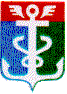 РОССИЙСКАЯ ФЕДЕРАЦИЯПРИМОРСКИЙ КРАЙ
ДУМА НАХОДКИНСКОГО ГОРОДСКОГО ОКРУГА                                                               РЕШЕНИЕ10.12.2013                                                                                                  № 290-НПАО внесении изменений в решение Думы Находкинского городского округа от 16.11.2007 № 111-Р «Об утверждении перечня имущества, передаваемого из муниципальной собственности Находкинского городского округа в собственность Российской Федерации»1. Внести в решение Думы Находкинского городского округа от 16.11.2007 № 111-Р «Об утверждении перечня имущества, передаваемого из муниципальной собственности Находкинского городского округа в собственность Российской Федерации» (Находкинский рабочий, 2007, 13 декабря, № 197-201), следующие изменения:1) по тексту решения слова «перечень имущества, передаваемый из муниципальной собственности Находкинского городского округа в собственность Российской Федерации» в соответствующих падежах заменить словами «перечень имущества, предлагаемого к передаче из муниципальной собственности Находкинского городского округа в федеральную собственность» в соответствующих падежах;2) таблицу пункта 1 изложить в следующей редакции:«Перечень имущества, предлагаемого к передаче из муниципальной собственностиНаходкинского городского округа в федеральную собственность2. Настоящее решение вступает в силу со дня его официального опубликования.Глава Находкинскогогородского округа                                                                                                                                                                           О. Г. Колядин  10 декабря 2013 года№ 290-НПАПолное наименование 
организацииАдрес места нахождения
организации, ИНН организацииНаименование 
имуществаАдрес местонахождения 
имуществаИндивидуализирующие
характеристики имуществаПомещения I692900, Российская Федерация, Приморский край, г. Находка, б-р Озерный, д. 11Общая площадь 597,3 кв.м., номера на поэтажном плане: пом, 1. Назначение: нежилое. Объект расположен на первом этаже. Кадастровый (или условный) номер: 25:31:010401:5205